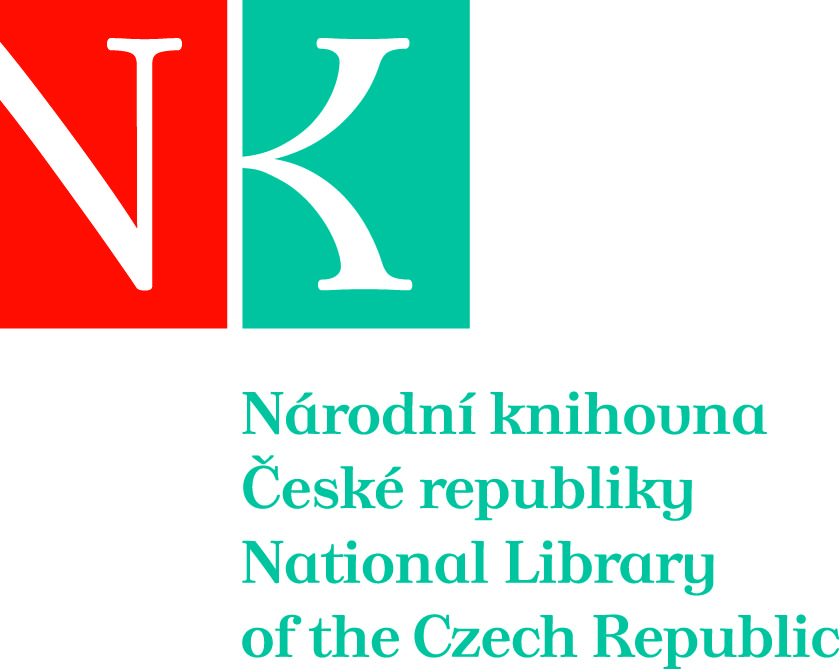                                                             	RKK 2017Z Á V A Z N Á    P Ř I H L Á Š K Ado rekvalifikačního knihovnického kurzu Národní knihovny ČRJméno, příjmení, titul: ……………………………………………..Datum a místo narození: ………………………………………………Adresa bydliště: …………………………………………………….….Pracovní zařazení: …………………………………………………….Nejvyšší dosažené vzdělání a typ školy (doložit kopií vysvědčení):…………………………………………………………………………..Kontaktní údaje pro rychlou komunikaci:Telefon na pracoviště: E-mail: Mobil: Fakturační údaje: Název organizace: ………………………………………………………………..Přesná adresa: …………………………………………………………………….IČ (IČO): …………………………………  číslo účtu: ………………………….Platba bude provedena  □ poštovní poukázkou        	□ bankovním převodem Praxe v knihovně (prosím zatrhněte, příp. doplňte):        □ NE        		□ ANO (prosím uveďte typ knihovny) …………………. Datum: podpis uchazeče/uchazečky		doporučení ředitele/ředitelky instituce							razítko organizaceVyplněnou přihlášku a kopii vysvědčení zašlete prosím Kateřině Nekolové do oddělení vzdělávání NK ČR, Klementinum 190, 110 00  Praha 1, tel. 221 663 339, e-mail: katerina.nekolova@nkp.cz